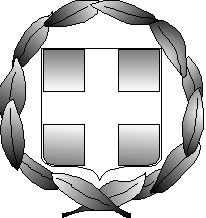 Θέμα: «Διευκρινήσεις σχετικά με τον συνοπτικό διαγωνισμό «Καθαριότητα Γραφείων Δημοτικών Κτιρίων και Εγκαταστάσεων του Δήμου Φλώρινας για τα έτη 2019-2020».Σχετικά με το έντυπο της προσφοράς που έχουμε επισυνάψει στην διακήρυξη του συνοπτικού διαγωνισμού «Καθαριότητα Γραφείων Δημοτικών Κτιρίων και Εγκαταστάσεων του Δήμου Φλώρινας για τα έτη 2019-2020», παραθέτουμε νέο έντυπο με τις απαραίτητες διορθώσεις.Συνημμένο: Έντυπο οικονομικής προσφοράς                                                                                                       Ο Αντιδήμαρχος                                                                                                Βασιλείου ΚωνσταντίνοςΠΑΡΑΡΤΗΜΑ ΙΙΙ- ENTYΠΟ ΟΙΚΟΝΟΜΙΚΗΣ ΠΡΟΣΦΟΡΑΣΕΝΤΥΠΟ ΟΙΚΟΝΟΜΙΚΗΣ ΠΡΟΣΦΟΡΑΣ Συνοπτικός διαγωνισμός «Καθαριότητα Γραφείων Δημοτικών Κτιρίων και Εγκαταστάσεων του Δήμου Φλώρινας»,Πίνακας ΠροσφοράςΓενικό σύνολο ολογράφως………………………………………………………………………………………………………………………………………………………………………………………………………………………………………………………………………………………………………………………….                                                                               Ο προσφέρων                                                              (υπογραφή / σφραγίδα)ΕΛΛΗΝΙΚΗ ΔΗΜΟΚΡΑΤΙΑ ΝΟΜΟΣ ΦΛΩΡΙΝΑΣ ΔΗΜΟΣ ΦΛΩΡΙΝΑΣΔ/ΝΣΗ ΟΙΚΟΝΟΜΙΚΩΝ ΥΠΗΡΕΣΙΩΝΤΜΗΜΑ ΠΡΟΥΠΟΛΟΓΙΣΜΟΥ, ΛΟΓΙΣΤΗΡΙΟΥ & ΠΡΟΜΗΘΕΙΩΝΤαχ. Δ/νση: Πτολεμαίων 1Πληροφορίες: Μάλλιου Π.Tαχ. Κώδικας: 53100Τηλέφωνο: 23850 44468Φαξ: 23850 44522                  Φλώρινα, 26/09/2019                  Α.Π. :        21058                  ΠΡΟΣ:       Κάθε ενδιαφερόμενοΠεριγραφήΠροσφερόμενη τιμή (συμπεριλαμβανομένου Εργολαβικού & Διοικητικού Κόστους και κόστους αναλωσίμων)Καθαριότητα γραφείων Δημοτικών κτιρίων και εγκαταστάσεων του Δήμου Φλώρινας για τα  έτη 2019-2020……….€Φ.Π.Α. 24%………..€Γενικό Σύνολο.………€